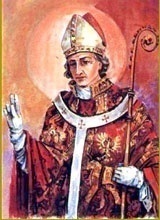 INTENCJE   MSZY   ŚWIĘTYCH19.07. – 25.07.2021INTENCJE   MSZY   ŚWIĘTYCH19.07. – 25.07.2021INTENCJE   MSZY   ŚWIĘTYCH19.07. – 25.07.2021PONIEDZIAŁEK19.07.2021PONIEDZIAŁEK19.07.20217.00+ Józefa i Józefę+ Józefa i JózefęPONIEDZIAŁEK19.07.2021PONIEDZIAŁEK19.07.202118.00+ Antoninę Hutniczak 33 r. śm. męża Władysława s. Tadeusza+ Antoninę Hutniczak 33 r. śm. męża Władysława s. TadeuszaWTOREK20.07.WTOREK20.07.7.00+ Czesława Karcz+ Czesława KarczWTOREK20.07.WTOREK20.07.18.00+ Józefa Annę Grzegorza+ Józefa Annę GrzegorzaŚRODA 21.07.ŚRODA 21.07.7.00+ Helenę i Mariana Iciek+ Helenę i Mariana IciekŚRODA 21.07.ŚRODA 21.07.18.00O zdrowie i błog. Boże dla członkiń Róży św. Jadwigi Królowej i ich rodzinO zdrowie i błog. Boże dla członkiń Róży św. Jadwigi Królowej i ich rodzin CZWARTEK22.07. CZWARTEK22.07.7.00+ Józefa Rusina 18 r. śm. żonę Michalinę+ Józefa Rusina 18 r. śm. żonę Michalinę CZWARTEK22.07. CZWARTEK22.07.18.00+ Jana Gracjasza r. śm.+ Jana Gracjasza r. śm.PIĄTEK23.07.PIĄTEK23.07.7.00+ Jarosława Siwek+ Jarosława SiwekPIĄTEK23.07.PIĄTEK23.07.18.00Dziękcz. – błag. dla rodziny PochopieńDziękcz. – błag. dla rodziny PochopieńSOBOTA24.07.SOBOTA24.07.7.00+ Jana Kardaś  /pogrz./+ Jana Kardaś  /pogrz./SOBOTA24.07.SOBOTA24.07.18.00Dziękcz. – błag. w 10 r. ślubu Moniki i IreneuszaDziękcz. – błag. w 10 r. ślubu Moniki i Ireneusza  17 NIEDZIELA ZWYKŁA25.07.2021  17 NIEDZIELA ZWYKŁA25.07.20217.30+ Zofię Kolenda 9 r. śm. męża Stanisława+ Zofię Kolenda 9 r. śm. męża Stanisława  17 NIEDZIELA ZWYKŁA25.07.2021  17 NIEDZIELA ZWYKŁA25.07.20219.30Dziękcz. – błag. 30 r. ślubu Małgorzaty i AndrzejaDziękcz. – błag. 30 r. ślubu Małgorzaty i Andrzeja  17 NIEDZIELA ZWYKŁA25.07.2021  17 NIEDZIELA ZWYKŁA25.07.202111.00+ Krzysztofa Kłapytę+ Krzysztofa Kłapytę  17 NIEDZIELA ZWYKŁA25.07.2021  17 NIEDZIELA ZWYKŁA25.07.202116.00ZA PARAFIANZA PARAFIAN